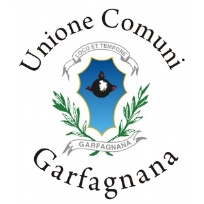 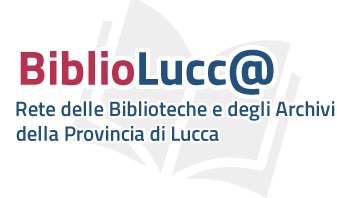 4°CAMPIONATO DI LETTURA A.S 2022/2023Scheda di adesioneISTITUTO……………………………………………………………………………………………………………Scuola Secondaria di primo grado ………………………………………………………………………..Indirizzo ………………………………………………………………………………………………………………..Classe ……………………………………………………..n. alunni ………………………….Insegnante referente ……………………………………………………………………………………………..Tel. ……………………………………….…………………….E.Mail dell’insegnante …......................................							FIRMAAcconsento al trattamento dei tuoi dati personali. Nel caso in cui non acconsenti al trattamento dei dati, non possiamo contattarti o inviarti informazioni. I dati forniti sono utilizzati dalla Rete Bibliotecaria Lucchese per le finalità perseguite per lo svolgimento del Campionato di lettura. Ai sensi dell'art. 13 del regolamento Europeo 201/679 sulla protezione dei dati (GDPR), ti comunichiamo che i dati forniti sono conservati in modo sicuro. 								FIRMA